В соответствии с Земельным Кодексом Российской Федерации, Законом Чувашской Республики от 01.04.2011 №10 «О предоставлении земельных участков многодетным семьям в Чувашской Республике», постановлением администрации Ибресинского района Чувашской Республики от 19.04.2019 № 183 «Об утверждении  Порядка предоставления в собственность бесплатно многодетным семьям земельных участков, находящихся в муниципальной собственности Ибресинского района Чувашской Республики» и постановлением администрации Ибресинского района Чувашской Республики от 17.10.2014 № 716 "Об утверждении Порядка по формированию перечня земельных участков, находящихся в муниципальной собственности Ибресинского района Чувашской Республики, предназначенных для предоставления многодетным семьям в собственность бесплатно", администрация Ибресинского района   п о с т а н о в л я е т: 1. Включить в перечень земельных участков, предназначенных для предоставления многодетным семьям в собственность бесплатно земельные участки:- с кадастровым номером 21:10:150101:1670 площадью 1251 кв. м., категория земель: земли населенных пунктов по адресу: Чувашская Республика, Ибресинский район, Ширтанское сельское поселение, дер. Ширтаны, ул. Южная. Вид разрешенного использования: для ведения личного подсобного хозяйства;- с кадастровым номером 21:10:150101:1671 площадью 1293 кв. м., категория земель: земли населенных пунктов по адресу: Чувашская Республика, Ибресинский район, Ширтанское сельское поселение, дер. Ширтаны, ул. Южная. Вид разрешенного использования: для ведения личного подсобного хозяйства;- с кадастровым номером 21:10:150101:1672 площадью 1406 кв. м., категория земель: земли населенных пунктов по адресу: Чувашская Республика, Ибресинский район, Ширтанское сельское поселение, дер. Ширтаны, ул. Южная. Вид разрешенного использования: для ведения личного подсобного хозяйства;- с кадастровым номером 21:10:150101:1673 площадью 1329 кв. м., категория земель: земли населенных пунктов по адресу: Чувашская Республика, Ибресинский район, Ширтанское сельское поселение, дер. Ширтаны, ул. Южная. Вид разрешенного использования: для ведения личного подсобного хозяйства;- с кадастровым номером 21:10:150101:1674 площадью 1173 кв. м., категория земель: земли населенных пунктов по адресу: Чувашская Республика, Ибресинский район, Ширтанское сельское поселение, дер. Ширтаны, ул. Южная. Вид разрешенного использования: для ведения личного подсобного хозяйства;- с кадастровым номером 21:10:100205:246 площадью 1500 кв. м., категория земель: земли населенных пунктов по адресу: Чувашская Республика, Ибресинский район, Хормалинское сельское поселение, с. Хормалы, ул. Николаева. Вид разрешенного использования: для ведения личного подсобного хозяйства;- с кадастровым номером 21:10:100205:247 площадью 1500 кв. м., категория земель: земли населенных пунктов по адресу: Чувашская Республика, Ибресинский район, Хормалинское сельское поселение, с. Хормалы, ул. Николаева. Вид разрешенного использования: для ведения личного подсобного хозяйства;2. Контроль за исполнением настоящего постановления возложить на отдел экономики и управления имуществом администрации Ибресинского района Чувашской Республики.Заместитель главы администрацииИбресинского района - начальникотдела сельского хозяйства                                                                                 М.П. ЕрмошкинКазаков В.Л.8 (83538) 22571ЧĂВАШ РЕСПУБЛИКИ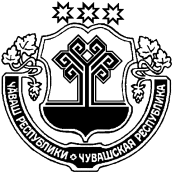 ЧУВАШСКАЯ РЕСПУБЛИКАЧУВАШСКАЯ РЕСПУБЛИКАЙĚПРЕÇ РАЙОН АДМИНИСТРАЦИЙĚ ЙЫШĂНУ                      19.11.2019     698 №  Йěпреç поселокě АДМИНИСТРАЦИЯИБРЕСИНСКОГО РАЙОНА ПОСТАНОВЛЕНИЕ                   19.11.2019    № 698    поселок Ибреси АДМИНИСТРАЦИЯИБРЕСИНСКОГО РАЙОНА ПОСТАНОВЛЕНИЕ                   19.11.2019    № 698    поселок ИбресиО включении в  перечень земельных участков, предназначенных для предоставления многодетным семьям в собственность бесплатноО включении в  перечень земельных участков, предназначенных для предоставления многодетным семьям в собственность бесплатно